СОВЕТ ДЕПУТАТОВ МУНИЦИПАЛЬНОГО ОБРАЗОВАНИЯ НОВОЧЕРКАССКИЙ  СЕЛЬСОВЕТ САРАКТАШСКОГО РАЙОНА ОРЕНБУРГСКОЙ ОБЛАСТИТРЕТИЙ СОЗЫВ РЕШЕНИЕСорок четвертого заседания Совета депутатовмуниципального образования Новочеркасский сельсоветтретьего  созыва20.03.2020                              с. Новочеркасск                                      №   193О внесении изменений в  решение Совета депутатов Новочеркасского сельсовета от 20 октября 2015 года № 9   «Об утверждении Положения о постоянных комиссиях Совета депутатов муниципального образования Новочеркасский сельсовет Саракташского района Оренбургской области»                                                                             В соответствии со статьёй 40 Федерального закона от 06.10.2003                     № 131-ФЗ «Об общих принципах организации местного самоуправления в Российской Федерации», руководствуясь Уставом муниципального образования Новочеркасский сельсовет Саракташского района Оренбургской области Совет депутатов Новочеркасского сельсоветаР Е Ш И Л :1. Приложение  к решению Совета депутатов Новочеркасского сельсовета Саракташского района Оренбургской области от 20 октября 2015 года № 9 «Об утверждении Положения о постоянных комиссиях Совета депутатов муниципального образования Новочеркасский сельсовет Саракташского района Оренбургской области» изложить в новой редакции согласно приложению.2. Настоящее решение вступает в силу со дня его обнародования и подлежит размещению на официальном сайте муниципального образования Новочеркасский сельсовет Саракташского района Оренбургской области.3. Контроль за исполнением настоящего решения возложить на постоянную комиссию Совета депутатов по мандатным вопросам, вопросам местного самоуправления, законности, правопорядка, казачества, работе с общественными и религиозными объединениями, национальным вопросам и делам военнослужащих (Бурлуцкий А.А.).Председатель Совета депутатов,Глава муниципального образования                                             Н.Ф.СуюндуковРазослано: депутатам, постоянной комиссии, прокуратуре района, официальный сайт, места для обнародования НПА, в делоПриложениек Решению Совета депутатов муниципального образованияНовочеркасский сельсоветСаракташского района 
Оренбургской областиот 20.03.2020 № 193ПОЛОЖЕНИЕо    постоянных    комиссиях    Совета    депутатовмуниципального образования Новочеркасский сельсовет Саракташского района Оренбургской областиРаздел 1. Основные принципы организации, деятельности постоянных депутатских комиссий и порядок их образованияСтатья 1.В соответствии с Уставом муниципального образования Новочеркасский сельсовет Саракташского района Оренбургской области Совет депутатов муниципального образования Новочеркасский сельсовет (далее - Совет депутатов) избирает из числа депутатов постоянные комиссии на срок своих полномочий для предварительного рассмотрения и подготовки вопросов, относящихся к ведению Совета депутатов, а также для содействия проведению в жизнь решений Совета депутатов и вышестоящих государственных органов, контроля за деятельностью органов исполнительной власти, муниципальных предприятий и учреждений.Статья 2.Постоянные комиссии являются основными рабочими органами Совета депутатов, ответственными перед Советом депутатов и ему подотчётными. Постоянные комиссии формируются из числа депутатов Совета депутатов муниципального образования Новочеркасский сельсовет Саракташского района.Депутаты муниципального образования Новочеркасский сельсовет Саракташского района – члены постоянных комиссий имеют право решающего голоса по всем вопросам, рассматриваемым на заседании Совета и постоянных комиссий.Статья 3.Совет депутатов избирает постоянные депутатские комиссии. Количество комиссий, их название определяется решением Совета депутатов. В состав комиссии входит не менее трёх и не более семи депутатов Совета депутатов.Статья 4.Совет депутатов утверждает председателей постоянных комиссий решением Совета. В течение срока полномочий Совет депутатов вправе избирать новые комиссии, реорганизовывать действующие, вносить изменения в их состав.Статья 5.Постоянные комиссии на своём первом заседании избирают заместителя председателя комиссии и секретаря комиссии.Статья 6.Порядок работы постоянных комиссий определяется Регламентом, настоящим Положением и решениями Совета депутатов.         Вопросы, относящиеся к ведению нескольких постоянных комиссий, могут по инициативе комиссий, а также по поручению Совета подготавливаться и рассматриваться комиссиями совместно.          В заседаниях постоянных  комиссий с правом совещательного голоса могут принимать участие депутаты, не входящие в состав данной постоянной комиссии. Постоянные комиссии вправе привлекать к своей работе специалистов различного профиля, а также председателей и членов постоянных комиссий муниципальных образований сельских поселений района. Статья 7.Все депутаты, за исключением председателя Совета депутатов, входят в состав постоянных комиссий.При этом депутат может быть членом не более двух постоянных комиссий.Статья 8.Постоянные комиссии осуществляют свою деятельность на принципах свободного обсуждения и гласности.Статья 9.Члены постоянных комиссий могут освобождаться от выполнения производственных и служебных обязанностей на срок, необходимый для работы в постоянных комиссиях Совета депутатов.Раздел II. Основные полномочия постоянных депутатских комиссийСтатья 10.Постоянные комиссии по поручению Совета депутатов, его председателя, а также по собственной инициативе разрабатывают проекты решений Совета депутатов по вопросам, относящимся к ведению соответствующих комиссий, рассматривают переданные им проекты решений, готовят по проектам свои заключения, осуществляют контроль за реализацией нормативных правовых актов Совета депутатов, муниципальных программ по направлениям своей деятельности.Статья 11.Постоянные комиссии участвуют в рассмотрении предложений, заявлений и жалоб граждан, поступающих в Совет депутатов.Статья 12.Постоянная комиссия по вопросам, находящимся на её рассмотрении, может запрашивать мнение других постоянных комиссий.Статья 13.Если постоянная комиссия считает, что вопрос, переданный на её рассмотрение, относится также к ведению другой постоянной комиссии, либо признает необходимым высказать своё мнение по вопросу, рассматриваемому другой комиссией, то она вправе внести об этом предложение в Совет депутатов.Постоянная комиссия по просьбе других постоянных комиссий может по вопросам своего ведения принимать участие в подготовке вопросов, рассматриваемых этими комиссиями.Статья 14.Постоянные комиссии рассматривают проекты законодательных инициатив, направляемых в законодательные органы.Раздел III. Вопросы ведения постоянных депутатских комиссийСтатья 15.Постоянная комиссия по мандатным вопросам, вопросам местного самоуправления, законности, правопорядка, казачества, работе с общественными и религиозными объединениями, национальным вопросам и делам военнослужащих:- представляет   на   рассмотрение   Совета   депутатов   предложения   о признании полномочий депутата;вносит   предложение   по   вопросам   проведения   выборов  депутатов
вместо выбывших;      - готовит заключение по вопросам, связанным с соблюдением депутатами Совета депутатов депутатской этики, неприкосновенностью депутатов и другими гарантиями депутатской деятельности, отзывом депутата избирателями, а также досрочным прекращением полномочий депутата по его личному заявлению, либо в связи с вступлением в законную силу обвинительного приговора в отношении лица, являющегося депутатов;-	рассматривает вопросы явки и активности депутатов в работе Совета и
его постоянных комиссий;-	заслушивает   отчеты   депутатов   о    выполнении    обязанностей    в
соответствии   с   Законом   Оренбургской   области   «О   статусе   депутата
представительного    органа    местного    самоуправления    в    Оренбургской
области»;- рассматривает вопросы нарушения этических норм депутатами на заседаниях Совета депутатов, постоянных комиссий, в быту и общественной жизни, жалобы избирателей на депутатов;принимает участие в рассмотрении предложений, заявлений и жалоб
граждан, поступивших в Совет депутатов;       - предварительно  рассматривает  внесенные   администрацией   района
муниципальные программы     и     мероприятия    по вопросам местного самоуправления, законности, правопорядка, казачества, работе с общественными и религиозными объединениями, национальным вопросам и делам военнослужащих:-	принимает   участие   в   разработке   и   осуществлении   контроля   за
исполнением      мероприятий      по      обеспечению      законности,      охране
общественного порядка, прав граждан, на территории муниципального образования;      - принимает участие в разработке и осуществлении контроля за исполнением мероприятий по профилактике правонарушений, в правовом воспитании граждан;      - участвует в осуществлении контроля за соблюдением законности в администрации района, администрациях сельских поселений, на предприятиях, учреждениях, организациях, в проверке состояния дел по рассмотрению заявлений, жалоб граждан и организации их приёма;       - участвует в подготовке и рассмотрении вопросов по содействию возрождения казачества, исторических традиций;- осуществляет разработку предложений по совершенствованию организации местного самоуправления в районе;- заслушивает информации должностных лиц органов местного самоуправления, правоохранительных органов, отдела военного комиссариата, руководителей предприятий, учреждений, организаций по вопросам, отнесённым к ведению постоянной комиссии;- рассматривает иные вопросы, отнесённые к ведению Совета депутатов, касающиеся компетенции комиссии;- осуществляет контроль за исполнением решений по вопросам ведения комиссии. - рассматривает заявления Губернатора Оренбургской области о применении мер ответственности к депутату, члену выборного органа местного самоуправления, выборному должностному лицу местного самоуправления за представление недостоверных или неполных сведений о своих доходах, расходах, об имуществе и обязательствах имущественного характера, а также о доходах, расходах, об имуществе и обязательствах имущественного характера своих супруги (супруга) и несовершеннолетних детей.Статья 16.Постоянная комиссия по вопросам агропромышленного комплекса:-	предварительно  рассматривает  внесенные  администрацией  района муниципальные программы и мероприятия развития и деятельности агропромышленного комплекса и осуществляет контроль за их исполнением;        - заслушивает отчёты о проделанной работе руководителей подразделений агропромышленного комплекса района;         - принимает участие в подготовке вопросов на заседания Совета депутатов и вносит предложения по разработке мероприятий развития и деятельности агропромышленного комплекса района;- вносит предложения по финансированию муниципальных программ развития сельского хозяйства в районе;- анализирует эффективность и целевое использование средств, направленных на развитие сельскохозяйственного производства;-	готовит вопросы и предварительно рассматривает проекты решений на
заседания Совета депутатов, касающиеся компетенции комиссии;- заслушивает информацию должностных лиц органов местного самоуправления, руководителей предприятий, учреждений, организаций по аграрным вопросам;- рассматривает иные вопросы, отнесенные к ведению Совета депутатов, касающиеся компетенции комиссии;- осуществляет контроль за исполнением решений по вопросам ведения комиссии. Статья 17.Постоянная комиссия по бюджетной, налоговой и финансовой политике, собственности и экономическим вопросам, торговле и быту:предварительно    рассматривает   представленные    администрацией
района проект районного бюджета, изменения и дополнения, вносимые в него, отчёт о его исполнении:осуществляет контроль за исполнением районного бюджета; рассматривает предложения по установлению, изменению и отмены местных налогов, порядку их взимания, установлению их ставок, установлению льгот по налогам;рассматривает проекты нормативных актов об утверждении муниципальных программ, о внесении изменений в действующие муниципальные программы и направляет свои предложения в администрацию района;предварительно рассматривает порядок образования внебюджетного фонда, положения о нём, заслушивает отчёты о его исполнении;рассматривает вопросы управления муниципальной собствен-
ностью;осуществляет контроль за распоряжением имуществом,
относящимся к муниципальной собственности;предварительно рассматривает внесение администрацией района прогноза социально-экономического развития;готовит вопросы и предварительно рассматривает проекты решения
на заседания Совета депутатов, касающиеся компетенции комиссии;ведет работу по увеличению дополнительных доходов районного бюджета, по оптимизации его расходов; принимает участие в подготовке вопросов на заседания Совета депутатов и вносит предложения по разработке мероприятий развития и деятельности в сфере предпринимательства;вносит предложения по определению приоритетных направлений в развитии сферы торговли и бытового обслуживания населения района;рассматривает   и   согласует   поступившие   от   других   постоянных
комиссий    Совета    депутатов    замечания    и    предложения    по    прогнозу социально-экономического развития района, бюджету и отчётам о выполнении муниципальных программ и исполнении районного бюджета;заслушивает информацию должностных лиц органов местного самоуправления, руководителей предприятий, учреждений, организаций по вопросам развития торговли и бытового обслуживания; взаимодействует с финансовым отделом администрации муниципального образования и другими организациями по вопросам бюджетной, налоговой и финансовой политики;- рассматривает иные вопросы, отнесенные к ведению Совета депутатов, касающиеся компетенции комиссии.- осуществляет контроль за исполнением решений по вопросам ведения комиссии.Статья 18.Постоянная      комиссия      по      образованию,      здравоохранению, социальной политике, делам молодёжи, культуре и спорту:- предварительно рассматривает внесённые администрацией муниципальные программы и мероприятия развития социальной сферы района и осуществляет контроль за их исполнением;принимает  участие   в   подготовке   вопросов   на   заседания   Совета
депутатов и вносит предложения по разработке мероприятий социальной
политики;обеспечивает соблюдение социальных гарантий населения, социальной защиты семьи, женщин, детей, граждан пожилого возраста;вносит предложения по определению приоритетных направлений в
формировании социальной сферы;участвует в определении категорий граждан, которым могут быть предоставлены льготы и компенсации за счёт местного бюджета;        - готовит вопросы и предварительно рассматривает проекты решений на заседания Совета депутатов, касающиеся компетенции комиссии;- заслушивает информацию должностных лиц органов местного самоуправления, руководителей предприятий, учреждений, организаций по образованию, здравоохранению, социальным вопросам, вопросам семьи и материнства, молодёжи, культуры и спорта;- рассматривает иные вопросы, отнесённые к ведению Совета депутатов, касающиеся компетенции комиссии;- осуществляет контроль за исполнением решений по вопросам ведения комиссии.Статья 19.Постоянная комиссия по промышленности, строительству, транспорту, связи и жилищно-коммунальному хозяйству, благоустройству:         - предварительно  рассматривает  внесенные   администрацией   района
муниципальные программы     и     мероприятия    развития     и    деятельности     предприятий промышленности,      строительства,     транспорта,      связи     и     жилищно-коммунального хозяйства, благоустройству и осуществляет контроль за их исполнением;участвует в контроле за деятельностью предприятий промышленности,       строительства,       транспорта,        связи,        жилищно-коммунального хозяйства;принимает участие в подготовке вопросов на заседания Совета депутатов и вносит предложения по разработке мероприятий развития и деятельности жилищно-коммунального хозяйства и благоустройства; вносит предложения по определению приоритетных направлений в развитии жилищно-коммунального хозяйства района;вносит предложения по финансированию муниципальных программ развития строительства жилья, газификации, водо- и электроснабжения населённых пунктов района;принимает участие в активизации работы по привлечению инвестиций
в   строительство,   промышленность,   а   также   по   линии   модернизации
жилищно-коммунального комплекса;заслушивает информацию должностных лиц органов местного самоуправления, руководителей предприятий, учреждений, организаций по вопросам промышленности, строительства, транспорта, связи, жилищно-коммунального хозяйства и благоустройства; готовит вопросы и предварительно рассматривает проекты решений на
заседания Совета депутатов, касающиеся компетенции комиссии.- осуществляет контроль за исполнением решений по вопросам ведения комиссии.Раздел IV. Права и обязанности постоянных депутатских комиссийСтатья 20.Постоянные комиссии при рассмотрении вопросов, относящихся к их ведению, пользуются равными правами и несут равные обязанности. Статья 21.Постоянные комиссии   имеют право вносить на рассмотрение Совета депутатов вопросы, относящиеся к ведению постоянных комиссий.Статья 22.Постоянные комиссии по вопросам, относящимся к их ведению, могут выступать с докладами и содокладами на заседаниях Совета депутатов.Постоянные комиссии по вопросам, внесённым ими в Совет депутатов либо по вопросам, переданным комиссиям на предварительное или дополнительное рассмотрение, выделяют своих докладчиков или содокладчиков.По вопросам, подготовленным постоянными комиссиями совместно, комиссии могут выступать с совместными докладами и содокладами либо отдельно представлять свои замечания и предложения.          Статья 23.Постоянные комиссии вправе вносить в Совет депутатов предложения о передаче проектов решений Совета депутатов по наиболее важным вопросам на обсуждение трудовых коллективов, собраний граждан по месту жительства.Статья 24.Постоянные комиссии по вопросам, относящимся к их ведению вправе заслушивать на своих заседаниях доклады и сообщения руководителей отделов, комитетов и управлений администрации муниципального образования, предприятий, учреждений и организаций, расположенных на территории района, а также глав муниципальных образований сельских поселений (по согласованию).По предложению постоянной комиссии руководители или представители указанных органов и организаций, предприятий и учреждений обязаны явиться на заседание комиссии и представить разъяснения по рассматриваемым комиссией вопросам. При этом постоянные комиссии заблаговременно извещают соответствующие органы и организации о предстоящем рассмотрении вопросов.Статья 25.Постоянные комиссии по вопросам, относящимся к их ведению, вправе требовать от отделов, комитетов, управлений администрации района, предприятий, учреждений и организаций, от должностных лиц необходимые материалы и документы.Указанные органы и организации, а также должностные лица обязаны выполнять требования постоянных комиссий, представлять им необходимые материалы и документы.Статьи 26.Разработанные постоянными комиссиями рекомендации по вопросам, относящимся к ведению Совета депутатов, направляются соответствующим государственным и общественным органам, предприятиям, учреждениям и организациям.Рекомендации постоянных комиссий подлежат обязательному рассмотрению   соответствующими   государственными   и   общественнымиорганами, предприятиями, учреждениями и организациями. О результатах рассмотрения или о принятых мерах должно быть сообщено постоянным комиссиям не более чем в месячный срок либо в иной срок, установленный комиссиями.Статья 27.Постоянные комиссии по вопросам, отнесённым к их ведению, вправе вносить предложения о заслушивании на заседании Совета депутатов отчёта или информации о работе любого органа, либо должностного лица о выполнении ими решений Совета депутатов, администрации района, своих рекомендаций, решений вышестоящих государственных органов и наказов избирателей.         Статья 28.Постоянные комиссии для осуществления контроля за выполнением решений Совета депутатов, наказов избирателей могут в необходимых случаях создавать депутатские посты на предприятиях, в учреждениях и организациях в составе одного или нескольких депутатов.Статья 29.Постоянные комиссии имеют право обращаться с запросами к администрации муниципального образования, руководителям его отделов и управлений, а также к руководителям расположенных на территории района предприятий, учреждений и организаций по вопросам, отнесённым к ведению Совета депутатов. Статья 30.Постоянные комиссии вправе привлекать к своей работе представителей государственных и муниципальных органов общественных организаций, а также специалистов и учёных.Статья 31.Член постоянной комиссии обязан участвовать в деятельности комиссии, содействовать проведению в жизнь её решений, выполнять поручения комиссии.Член постоянной комиссии пользуется решающим голосом по всем вопросам, рассматриваемым комиссией, имеет право предлагать вопросы для рассмотрения постоянной комиссией и участвовать в их подготовке и обсуждении, вносить предложения о необходимости проведения проверок работы муниципальных органов, предприятий, учреждений и организаций, о заслушивании их представителей на заседании комиссии.Член постоянной комиссии, предложения которого не получили поддержки комиссии, может внести их в письменной или устной форме при обсуждении данного вопроса на заседании Совета депутатов.Член постоянной комиссии по поручению комиссии и по своей инициативе может изучать на месте вопросы, относящиеся к ведению комиссии,   обобщать   предложения   государственных,   муниципальных   иобщественных органов и организаций, а также граждан, сообщать свои выводы и предложения в комиссию.Статья 32.В предусмотренных законом случаях члены постоянных комиссий на время заседаний комиссий освобождаются от выполнения производственных или служебных обязанностей с сохранением среднего заработка по месту постоянной работы.Статья 33.Совет депутатов направляет деятельность комиссий, оказывает им помощь в организации работы через организационный отдел администрации района.Раздел У. Порядок работы постоянных депутатских комиссийСтатья 34.Постоянные комиссии Совета депутатов работают в соответствии с планами, утверждёнными на их заседаниях.    Статья 35.Заседания постоянных комиссий созываются по мере необходимости и могут проводиться как во время заседаний Совета депутатов, так и в период между ними.Статья 36.В заседаниях постоянных комиссий могут принимать участие с правом совещательного голоса председатель Совета депутатов, глава муниципального образования Саракташский район, его представитель (представители), а также депутаты, не входящие в состав данной комиссии.Статья 37.На заседании постоянных комиссий могут приглашаться представители государственных и муниципальных органов, общественных организаций, органов общественной самодеятельности населения, которые участвуют в заседаниях с правом совещательного голоса, а также председатели постоянных комиссий представительных органов муниципальных образований сельских поселений.Постоянные комиссии могут проводить выездные заседания.Статья 38.При рассмотрении вопросов, относящихся к ведению двух или нескольких постоянных комиссий, по инициативе комиссий, а также по поручению Совета депутатов проводятся совместные заседания постоянных комиссий.Статья 39.Заседания постоянных комиссий правомочны, если на них присутствует более половины состава комиссии.В случае невозможности прибыть на заседание член комиссии сообщает об этом председателю постоянной комиссии.  Статья 40.Все вопросы в постоянной комиссии решаются простым большинством голосов от числа присутствующих членов комиссии.При проведении совместных заседаний нескольких постоянных комиссий решения принимаются простым большинством голосов от числа присутствующих членов каждой комиссии.Статья 41.Решения постоянной комиссии принимаются открытым голосованием. Решения и заключения постоянной комиссии подписываются председателем комиссии. Решения, принятые постоянными комиссиями совместно, совместно подготовленные ими заключения подписываются председателями соответствующих комиссий.Решения комиссий носят рекомендательный характер. Рекомендации постоянных комиссий подлежат обязательному рассмотрению органами местного самоуправления, общественными объединениями и организациями, в чьей адрес они направлены. О результатах рассмотрения или о принятых мерах должно быть сообщено комиссии не более чем в месячный срок либо в иной срок, установленный комиссией.Статья 42.Протоколы заседаний постоянной комиссии подписываются председателем. Протоколы совместных заседаний постоянных комиссий подписываются председателями соответствующих комиссий.Решения и протоколы заседаний постоянной комиссии хранятся в делах комиссии.Статья 43.Постоянные комиссии для подготовки рассматриваемых ими вопросов могут создавать подготовительные комиссии и рабочие группы из числа депутатов Совета депутатов, представителей государственных и муниципальных органов, общественных организаций, специалистов.Постоянные комиссии могут создавать совместные подготовительные комиссии и рабочие группы.Статья 44.Председатель постоянной комиссии:  -  руководит деятельностью комиссии;созывает заседания комиссии;организует подготовку необходимых материалов к заседаниям;даёт поручения членам комиссии по вопросам, относящимся к деятельности комиссии;вызывает членов комиссии для работы в подготовительных
комиссиях и рабочих группах, а также для выполнения других поручений
комиссии;-	приглашает   для   участия   в   заседаниях   комиссии   представителей государственных и муниципальных органов,  общественныхорганизаций, специалистов;  -    определяет дату, время и место проведения заседания комиссии, повестку заседания, перечень лиц, приглашённых на заседание;председательствует на заседаниях комиссии;представляет комиссию в отношениях с органами местного самоуправления, с другими государственными и общественными органами и организациями, предприятиями и учреждениями;организует работу по исполнению решений комиссии;информирует членов комиссии о выполнении решений комиссии и
рассмотрении её рекомендаций.отвечает за качество и своевременность выполнения комиссией возложенных на нее настоящим Положением функций;Совместные заседания постоянных комиссий ведут председатели этих комиссий по согласованию между собой.В случае отсутствия председателя постоянной комиссии его обязанности исполняет заместитель председателя комиссии, секретарь или один из членов комиссии.Статья 45.Секретарь постоянной комиссии:- обеспечивает работу комиссии;- готовит проект плана работы комиссии на основании предложений, представленных его членами;- осуществляет контроль за выполнением плана работы, утверждённого на заседании комиссии:- ведёт на заседании комиссии протокол.Статья 46.Член постоянной комиссии обязан присутствовать на заседании комиссии и выполнять возложенные на него поручения.Член комиссии, несогласный с решением комиссии, обязан выполнять его, но при этом он вправе изложить свою точку зрения в любой форме.Статья 47.Постоянные комиссии Совета депутатов информируют общественность о своей деятельности. На заседания постоянных комиссий могут приглашаться представители органов печати, телевидения, радио и других средств массовой информации.Сообщения о работе постоянных комиссий публикуются в местной печати и на официальном сайте администрации района.Раздел VI. Организационно-техническое обеспечение деятельности постоянной депутатской комиссииСтатья 48.Материально-техническое, информационное и иное обслуживание деятельности постоянных комиссий Совета депутатов обеспечивает аппарат администрации района.Статья 49.Для работы депутатам, комиссиям, в здании администрации района предоставляются помещения, оборудованные средствами связи, необходимым информационным материалом.  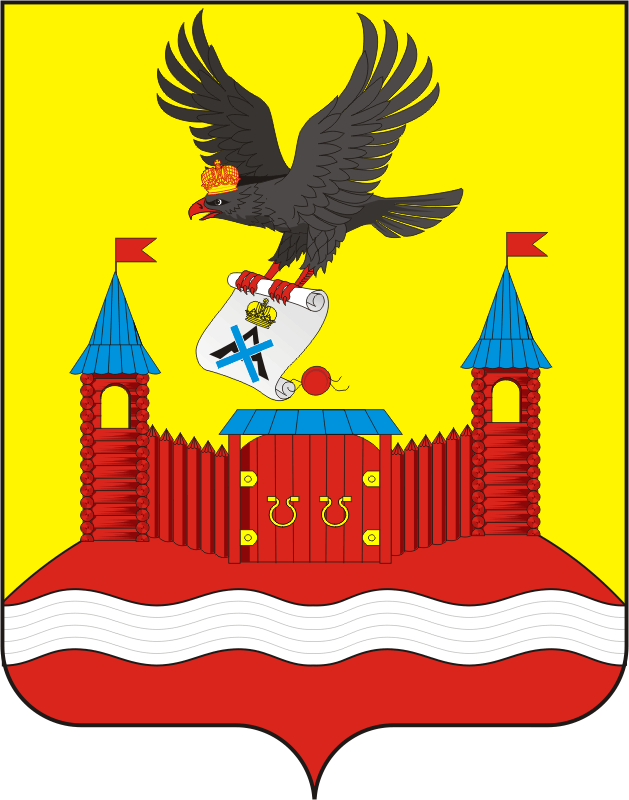 